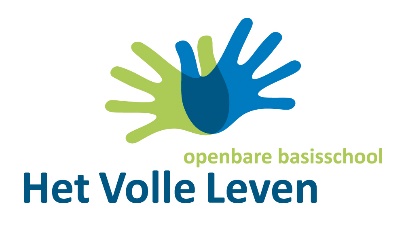 Een echte held (m/v) gaat voor statiegeld !!!Wij willen heel graag speeltoestellen op ons nieuwe schoolplein.
Daarom willen wij graag bij u de lege statiegeldflessen ophalen en daarmee een donatie doen aan ons nieuwe schoolplein.Wilt u uw statiegeldflessen bewaren?
We komen op [datum] van [tijd] bij u langs.[Namen], [Groepen], [Leeftijden]En wilt u op de hoogte blijven van Vrienden van Het Volle Leven: bekijk de website www.vriendenvanhvl.nl of ´like´ de facebook-pagina www.facebook.com/vriendenvanhvl.U kunt natuurlijk ook rechtstreeks een gift doen aan het goede doel: 
Stichting Vrienden van Het Volle Leven op IBAN NL49INGB0007347470Een echte held (m/v) gaat voor statiegeld !!!Wij willen heel graag speeltoestellen op ons nieuwe schoolplein.
Daarom willen wij graag bij u de lege statiegeldflessen ophalen en daarmee een donatie doen aan ons nieuwe schoolplein.Wilt u uw statiegeldflessen bewaren?
We komen op [datum] van [tijd] bij u langs.[Namen], [Groepen], [Leeftijden]En wilt u op de hoogte blijven van Vrienden van Het Volle Leven: bekijk de website www.vriendenvanhvl.nl of ´like´ de facebook-pagina www.facebook.com/vriendenvanhvl.U kunt natuurlijk ook rechtstreeks een gift doen aan het goede doel: 
Stichting Vrienden van Het Volle Leven op IBAN NL49INGB0007347470